MODA TASARIM TEKNOLOJİLERİ ALANI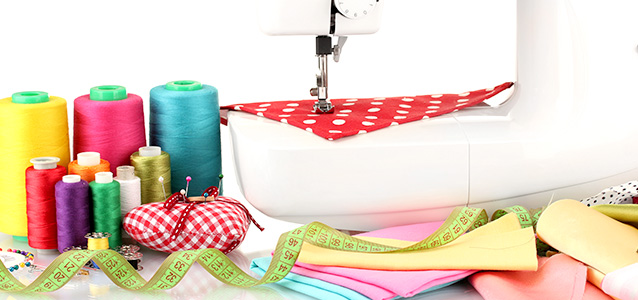 MODA TASARIM TEKNOLOJİLERİ ALANIGiyim üretimi sektörü, küresel düzeyde hızla değişen moda, pazar ve rekabet koşullarının bir sonucu olarak sürekli ve hızlı bir değişim içindedir. Bu özellikleri nedeniyle giyim üretim teknolojisi sektörü, yaygın bir alana hitap eden bir sektör olarak ülkelerin yakın ilgisini çekmektedir. Küreselleşmeyle birlikte giyim üretim teknolojisi sektöründe rekabet büyük yoğunluk kazanmaktadır.Moda Tasarım Teknolojileri Alanı Çerçeve Öğretim Programında: Giysi Kalıp Tasarımı Ve Üretimi DalıTerzilik Dalları yer almaktadır.GİYSİ KALIP TASARIMI VE ÜRETİMİ DALI10-11 MESLEK DERSLERİGiysi Kalıp Tasarımı Ve Üretimi Atölyesi DersiModada Temel Sanat DersiGiysi Kalıp Tasarımı Ve Üretimi Atölyesi DersiModel Tasarımı Dersi12 Meslek Dersleri İşletmelerde Mesleki EğitimiTerzilik Dalı10-11 Meslek DersleriTerzilik Atölyesi DersiModada Temel Sanat DersiTerzilik Atölyesi DersiGiyim Aksesuarları Dersi12 Meslek Dersleri İşletmelerde Mesleki Eğitimi dersi yer almaktadır.BELGELENDİRME Mezun olan öğrenciye, alan ve dalını gösteren diploma ve iş yeri açma belgesi verilmektedir. Mesleki ve teknik ortaöğretim programlarından mezun olanlardan isteyenlere, Türkiye Yeterlilikler Çerçevesi kapsamında, öğrenim süresince kazandıkları temel yeterlilikler hakkında bilgiler içeren Europass sertifika / diploma ekiyle alınan ve başarılan modüller, mesleki eğitim gördüğü veya stajını yaptığı işletmenin adını gösterir belge düzenlenir.  SEKTÖR GEZİLERİMİZ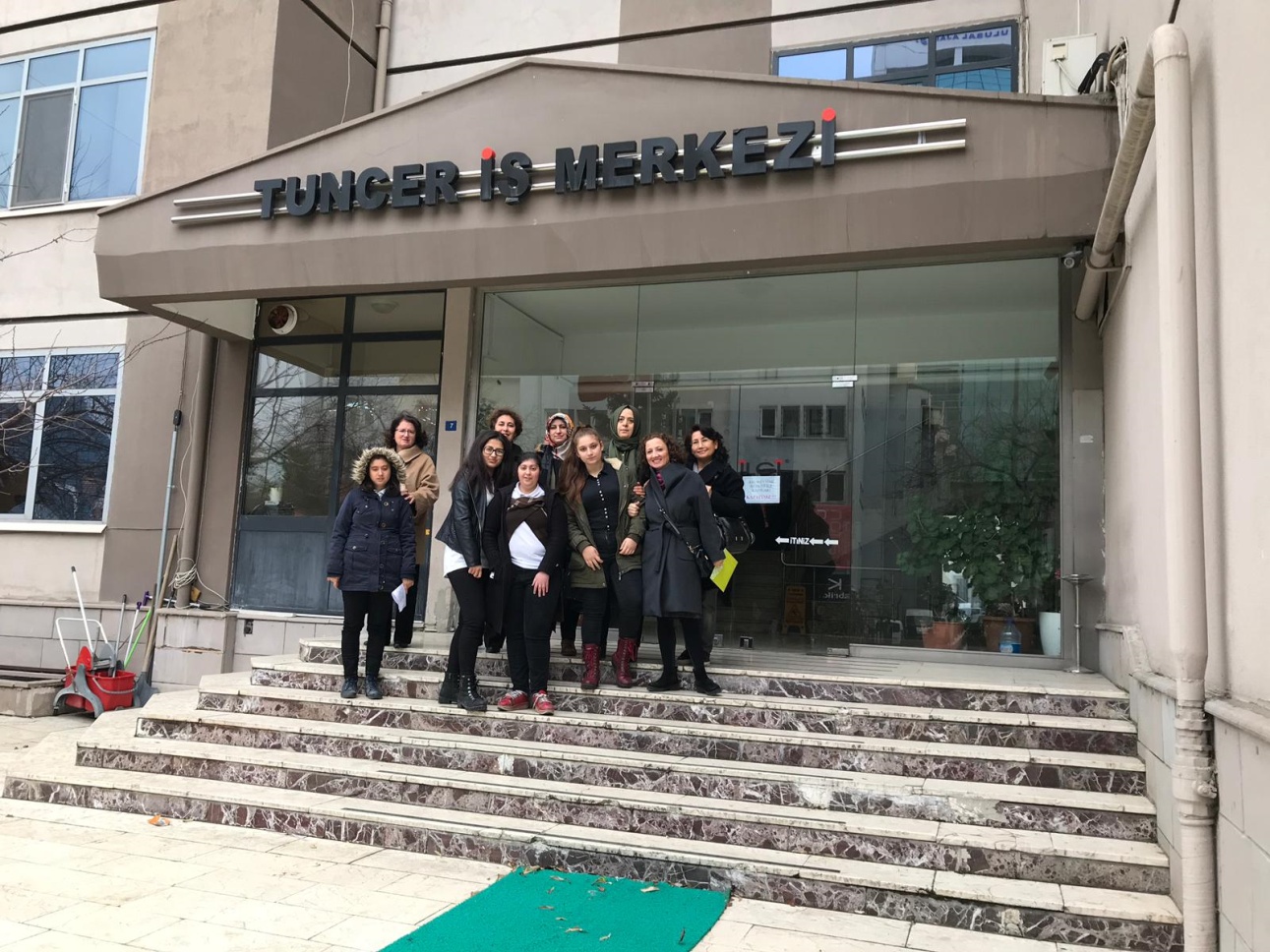 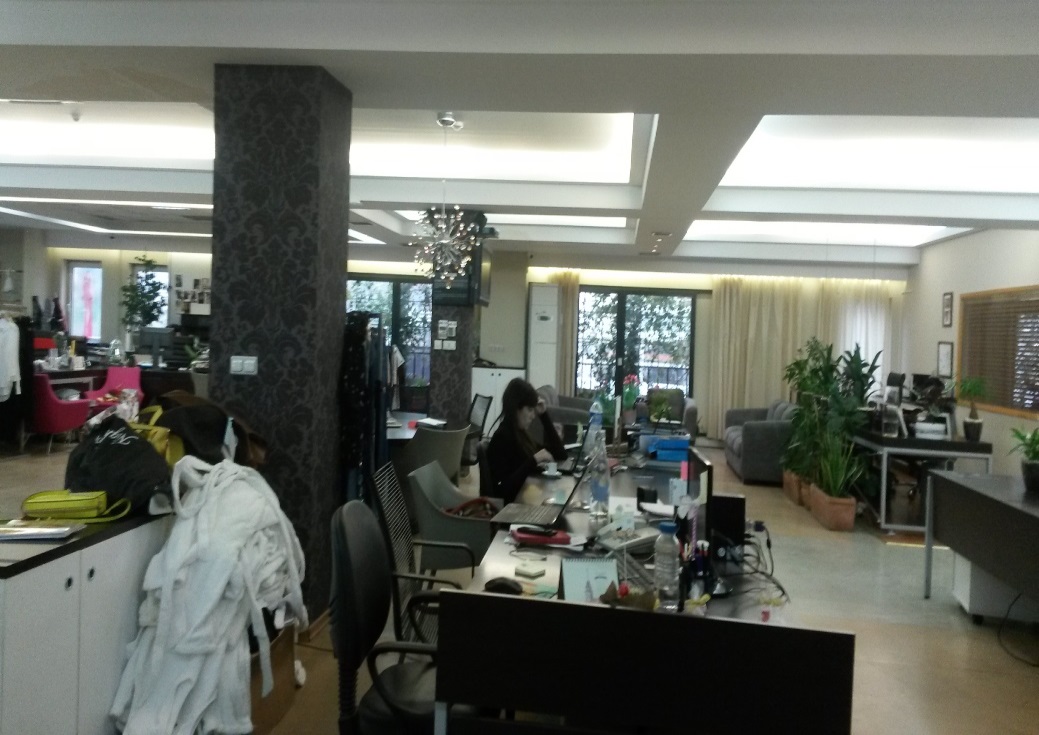 ZİYARETLERİMİZ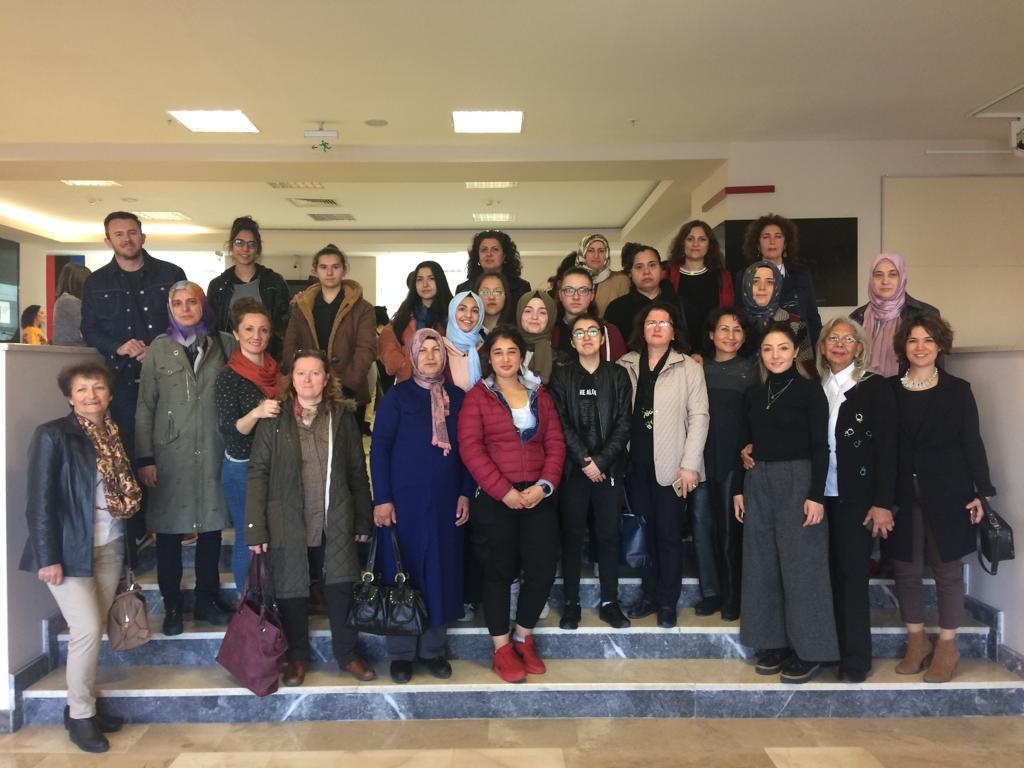 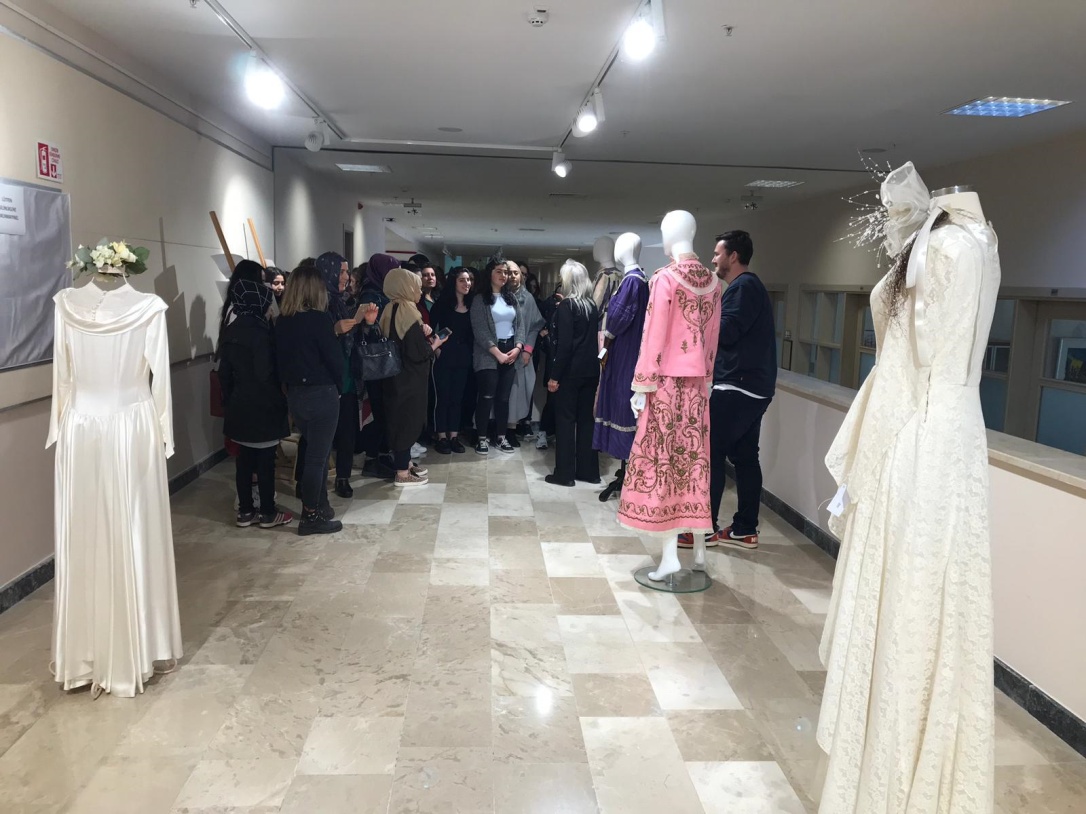 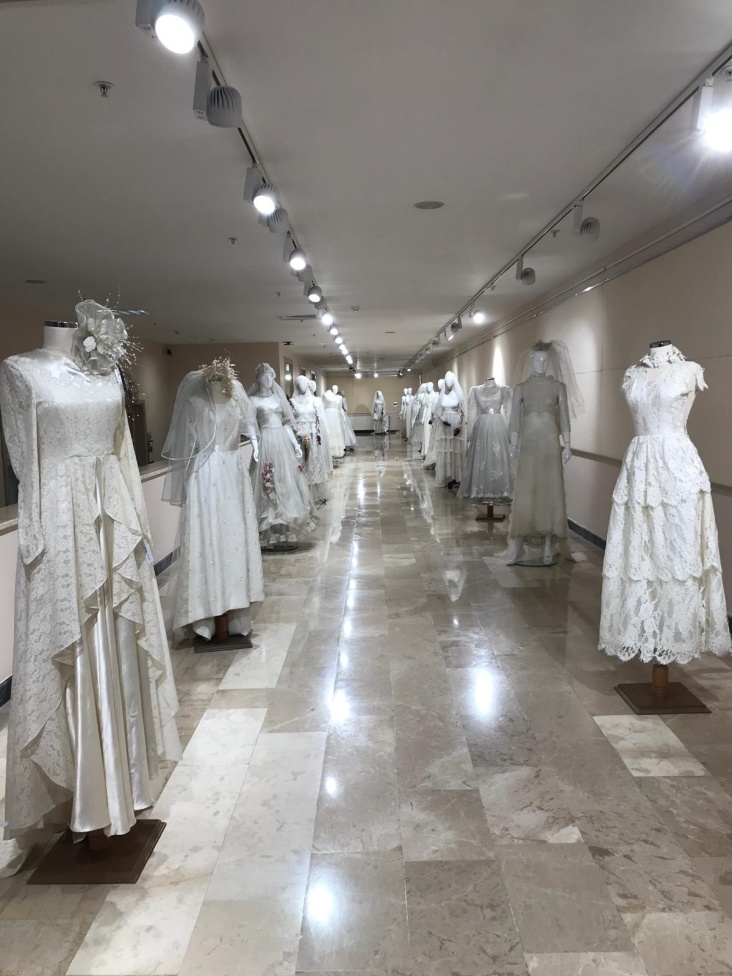 MODEL ANALİZİ VE MODEL GELİŞTİRME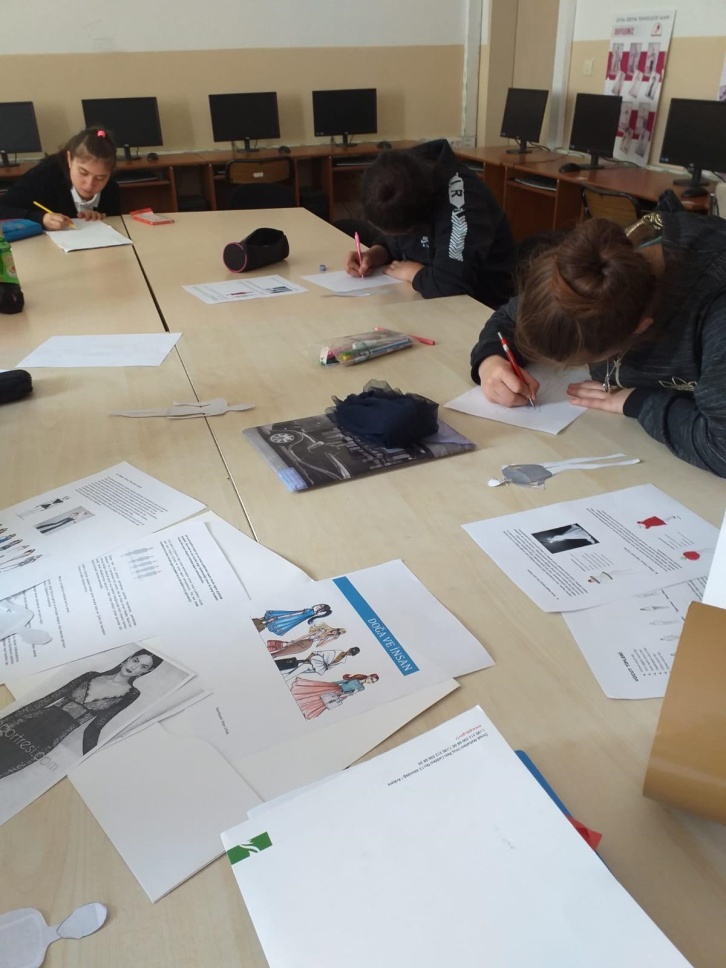 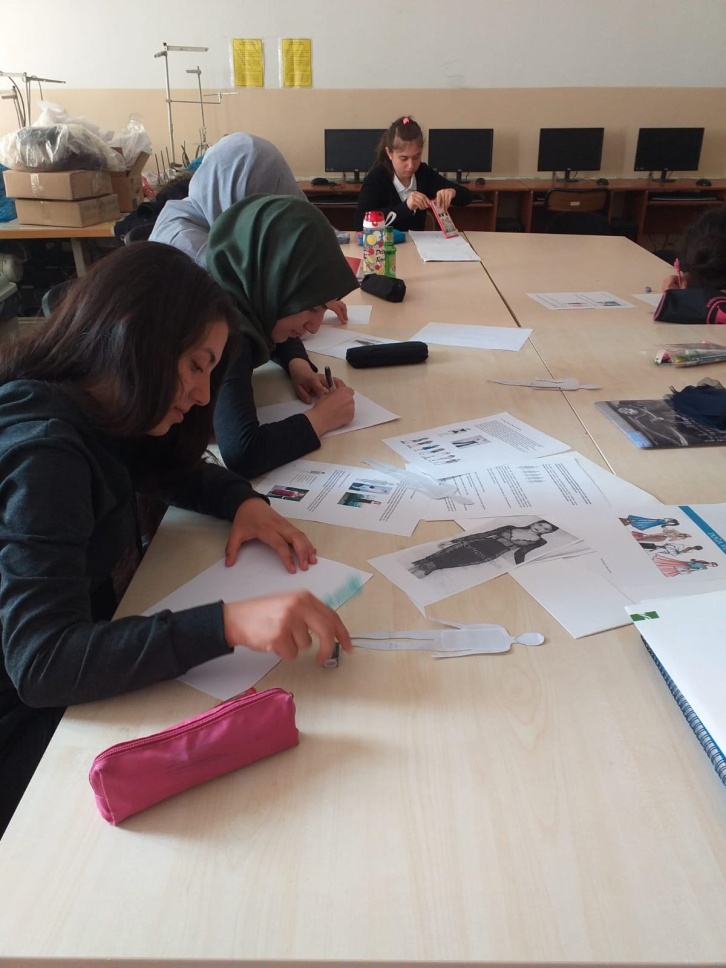 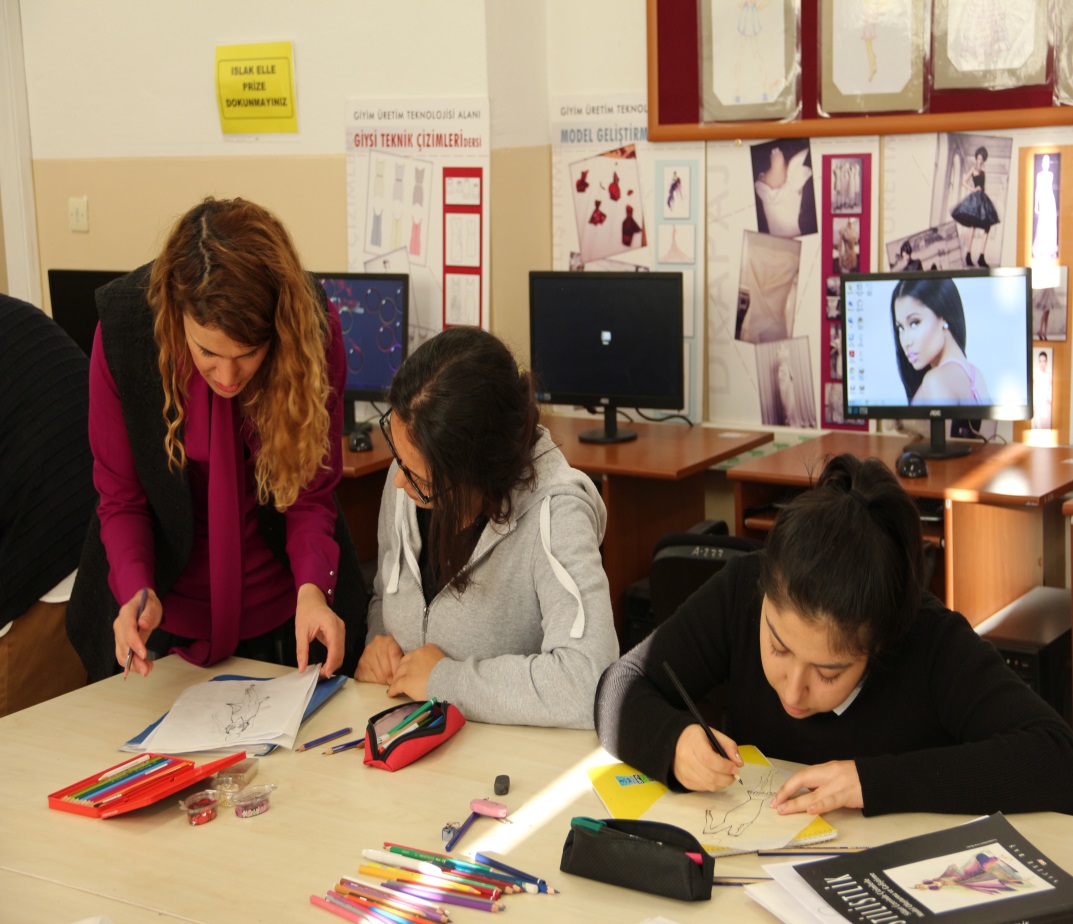 KALIP HAZIRLAMA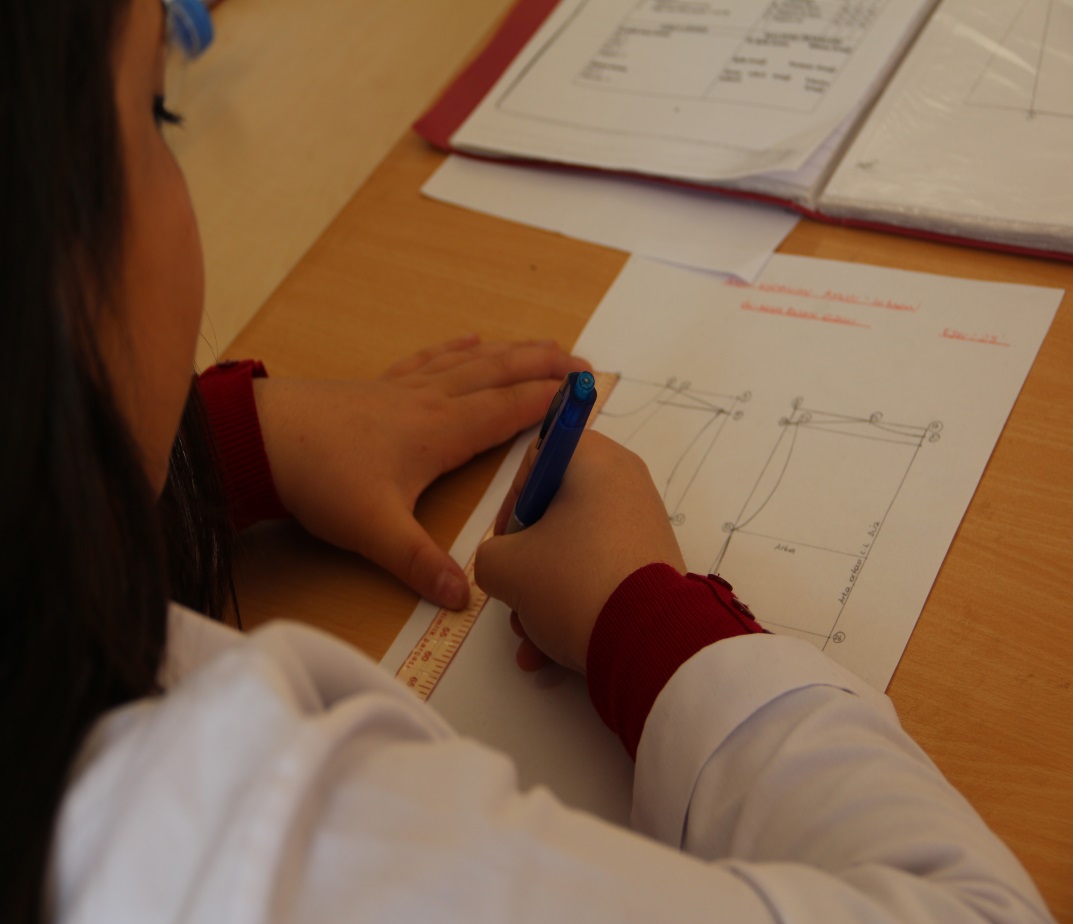 ÜRETİM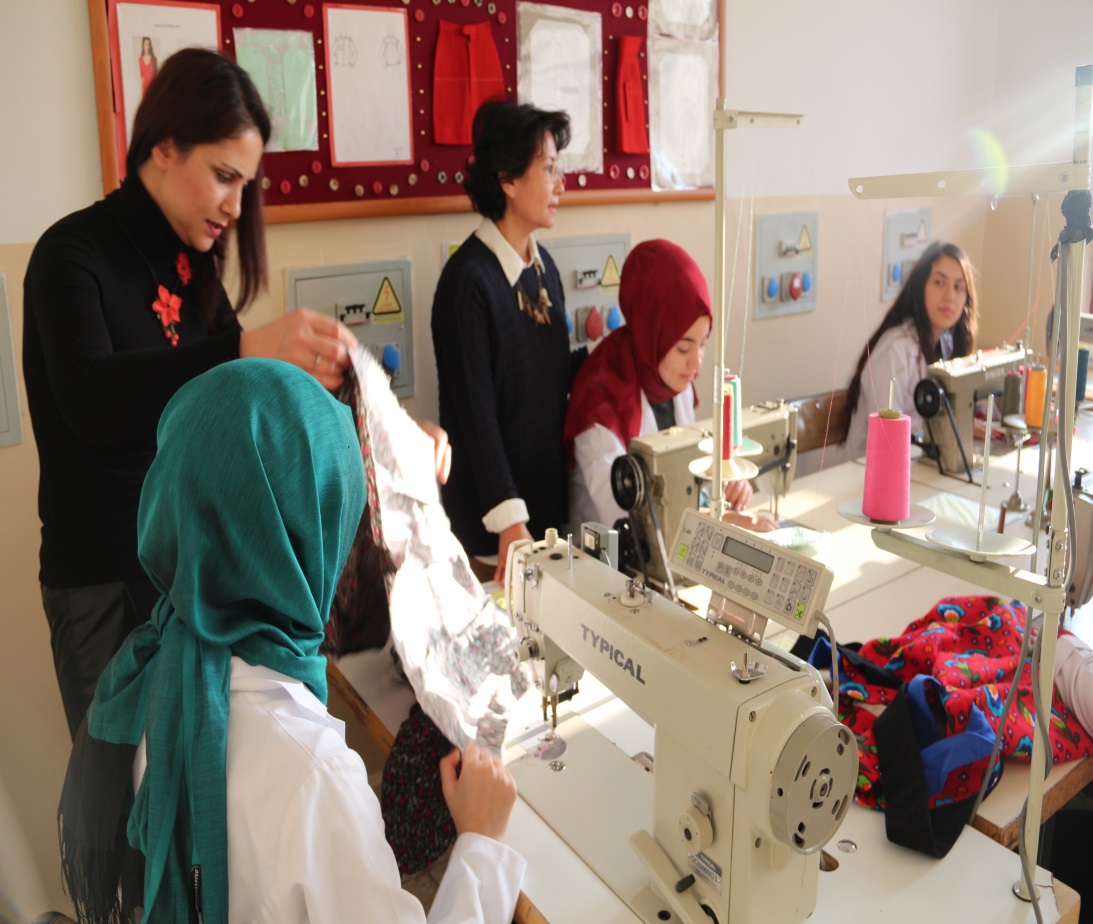 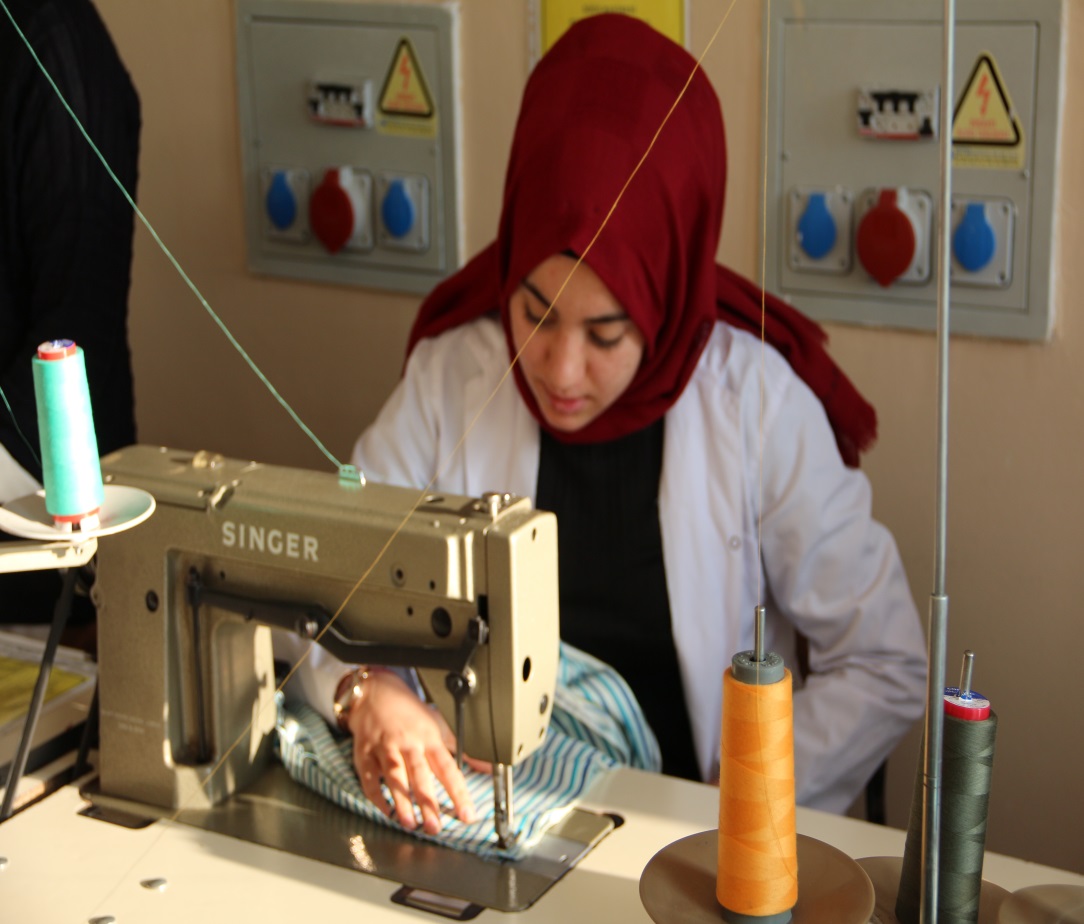 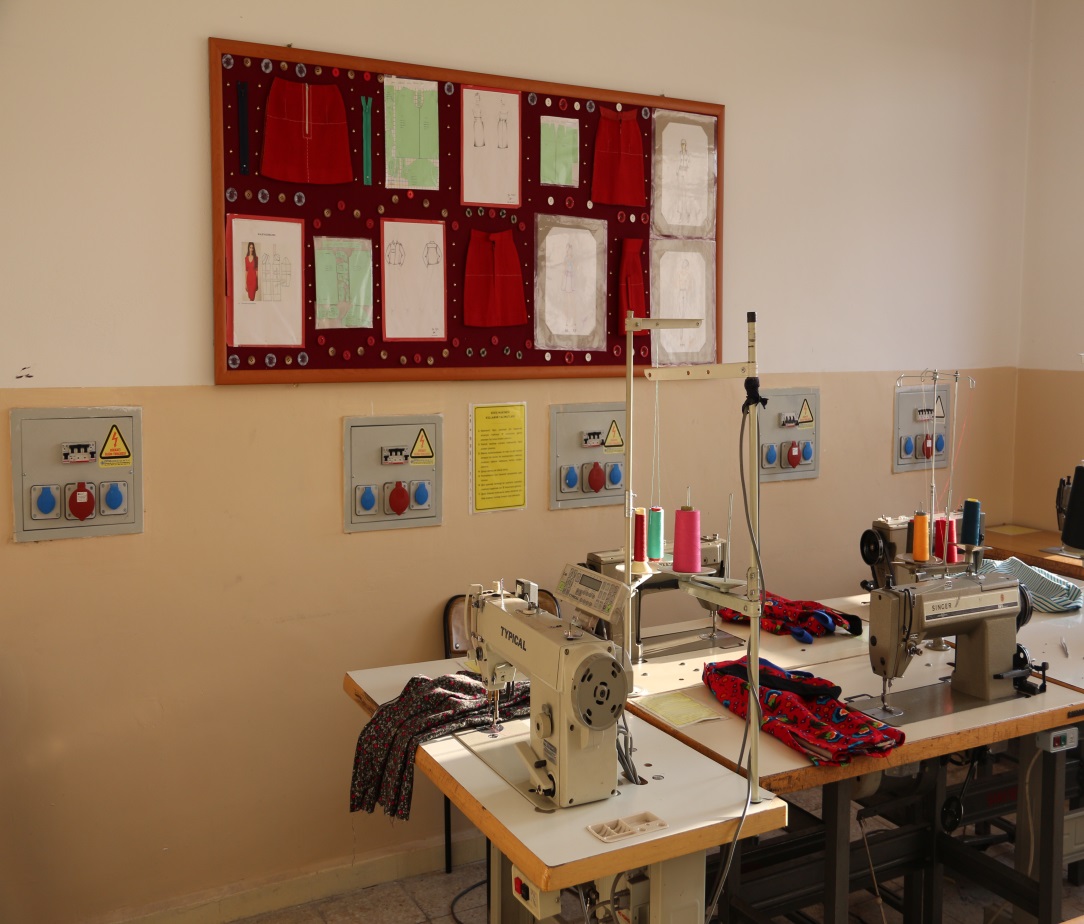 